STOTI DAN – PLANIRANE AKTIVNOSTI 1.d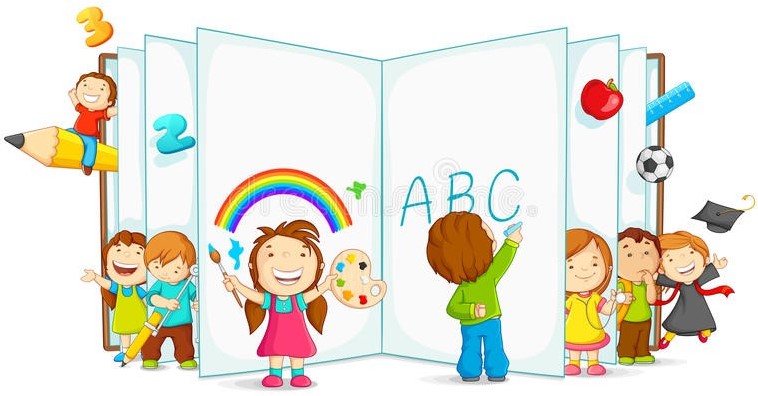 NASTAVNI PREDMETAKTIVNOSTSAT RAZREDNIKAIzrada kruna, rezanje, bojanje, lijepljenje – uvodna aktivnostUređenje razrednog panoaZajedničko fotografiranje u okviruHRVATSKI JEZIKNL – HJ (čitanje, pisanje u 100 sekundi)Tko će brže napisati 100 riječi  – skupni radPrikazali sebe danas i za sto godina.Zajednička izrada plakata – Riječi tople, riječi lijepe u svako se srce smjeste.TZKFitness 100. dana školeNaša tijela govore 100MATEMATIKA100 elemenataZadaci za 100. dan – zbrajanje i oduzimanje do 10Plakat – 100 matematičkih zadatakaGLAZBENA KULTURAPjevamo pjesmicu – 100. dan školeLIKOVNA KULTURANacrtaj čudovište s deset glava, deset ruku, deset nogu i deset očiju.Izložba i analiza radovaPIDUključenost roditelja – torte, kolači …Blagovanje uz slastice vrijednih ruku naših mama , baka…Podjela diplomaZajedničko fotografiranje i video  naših događanja -završna aktivnostEvaluacija